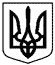 РОЗПОРЯДЖЕННЯМІСЬКОГО ГОЛОВИм. Сумивід  22.04.2019   № 166-ксПро        преміювання      керівника департаменту інфраструктури міста Сумської міської ради у  квітні 2019 року	Відповідно до  постанови Кабінету Міністрів України від 09.03.06              № 268 «Про впорядкування структури та умов оплати праці працівників апарату органів виконавчої влади, органів прокуратури, судів та інших органів» (зі змінами), розпорядження міського голови від 29.12.2019 №465-к «Про Порядок щомісячного преміювання працівників апарату та виконавчих органів Сумської міської ради на 2019 рік» (зі змінами), керуючись пунктом 20 частини 4 статті 42 Закону України «Про місцеве самоврядування в Україні», виплатити премію у квітні 2019 року в межах фонду преміювання та економії фонду заробітної плати керівнику департаменту    інфраструктури міста Сумської міської ради:Виконуючий обов’язки міського головиз виконавчої роботи 			  				     В.В.МотречкоВелитченко Е.В. 700 590_____________________________________________Розіслати: до справи, Велитченко Е.В.	№ з/пП.І.Б.ПосадаРозмір премії у відсотках до суми розміру посадового окладу, надбавок та доплатПримітка1.Велитченку Е.В.Директорові департаменту60